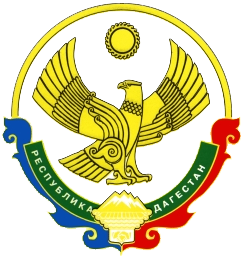 АДМИНИСТРАЦИЯМУНИЦИПАЛЬНОГО РАЙОНА «ЦУНТИНСКИЙ РАЙОН»РЕСПУБЛИКИ ДАГЕСТАН__________________________________________________________________РАСПОРЯЖЕНИЕ02.06.2020г.                                                                                         №104                                                       с. ЦунтаОб образовании организационного комитетако Дню России 12 июня 2020 годаВ целях подготовки и проведения мероприятий, посвященных ко Дню России в МР «Цунтинский район»:1.Образовать организационный комитет по подготовке и проведению мероприятий согласно приложению №1.2.Утвердить прилагаемый План мероприятий согласно приложению №2.3.Организационному комитету и исполнителям Плана мероприятий, посвященных ко Дню России 12 июня 2020г. обеспечить исполнение пунктов Плана.Глава МР 						              		Ш. Магомедов Приложение №1УТВЕРЖДЕН:распоряжением администрации МР «Цунтинский район»                                                                                                от 02.06.2020г. №104Составорганизационного комитета по проведению мероприятий,посвященных ко Дню России 12 июня 2020г. в МР «Цунтинский район»1.Увайсов М.М. – зам. главы МР, председатель оргкомитета.2.Курбанов Ш-Р.М. – нач. МКУ «УОМПС и Т», зам. председателя оргкомитета.3.Нурудинов М.И. нач. МКУК «ЦТКНР», член оргкомитета. 4.Алиев А.А. – рук. МКУ «СМИ и ИТО», член оргкомитета.5.Магомедов М.Б. – нач. МКУ «УСЖКХ», член оргкомитета.6.Давудов М.М. – уполном.  по взаимодействию с СП, член оргкомитета.7.Гасангаджиев Ш.М. – начальник ОМВД по Цунтинскому району, член оргкомитета (по согласованию).Приложение №2                                                                                                        УТВЕРЖДЕН:распоряжением администрации МР «Цунтинский район»                                                                                                от 02.06.2020г. №104 Планмероприятий по проведению 12 июня 2020 года Дня России в МР «Цунтинский район»№ п/пНаименование мероприятийСроки выполненияОтветственные1.Подготовка и размещение в районной газете «Дидойские вести» и на официальном сайте района статьи, посвященной Дню России.12 июня 2020г.МКУ «СМИ и ИТО»(Алиев А.А.)2.Рекламная кампания  #Мы Россия 1-12 июняМКУ «УОМПС и Т» (Курбанов Ш-Р.М.),МКУК «ЦТКНР» (Нурудинов М.И.),Главы АСП3.Проведение круглого стола, посвященного  ко Дню России.12июня 2020г.Администрация МРоргкомитет4.Флешмоб #ОКНАРОССИИ   12 июня             2020г.Администрация МР оргкомитетГлавы АСП5.Онлайн выставка детских рисунков «Моя Россия» 9-12 июня 2020г.МКУ «УОМПС и Т» (Курбанов Ш-Р.М.),МКУК «ЦТКНР» (Нурудинов М.И.),6.Проведение акции «Лента России».12 июня 2020г.Администрация МРоргкомитет7.Общероссийское исполнение Гимна.Праздничный концерт, посвященный ко Дню России 12 июня 2020г.МКУК «ЦТКНР»(Нурудинов М.И.)